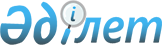 О внесении изменений в план мероприятий по созданию, обеспечению функционирования и развитию интегрированной информационной системы Евразийского экономического союза на 2022 годРаспоряжение Совета Евразийской экономической комиссии от 17 марта 2022 года № 13.
      В соответствии с пунктом 27 Протокола об информационно-коммуникационных технологиях и информационном взаимодействии в рамках Евразийского экономического союза (приложение № 3 к Договору о Евразийском экономическом союзе от 29 мая 2014 года):
      1. Внести в план мероприятий по созданию, обеспечению функционирования и развитию интегрированной информационной системы Евразийского экономического союза на 2022 год, утвержденный распоряжением Совета Евразийской экономической комиссии от 2 декабря 2021 г. № 25, изменения согласно приложению.
      2. Настоящее распоряжение вступает в силу по истечении 10 календарных дней с даты его официального опубликования. ИЗМЕНЕНИЯ, вносимые в план мероприятий по созданию, обеспечению функционирования и развитию интегрированной информационной системы Евразийского экономического союза на 2022 год
      1. Пункт 1.3.1 дополнить подпунктом 1.3.1.4 следующего содержания:
      2. В пункте 1.3.2:
      подпункт 1.3.2.2 исключить;
      дополнить подпунктом 1.3.2.51 следующего содержания:
      подпункт 1.3.2.6 исключить;
      дополнить подпунктом 1.3.2.161 следующего содержания:
      3. В пункте 2.1.1:
      дополнить подпунктом 2.1.1.91 следующего содержания:
      подпункт 2.1.1.12 исключить.
      4. В пункте 2.1.2:
      дополнить подпунктом 2.1.2.81 следующего содержания:
      подпункт 2.1.2.11 исключить.
      5. В пункте 5:
      в абзаце первом цифры "557 451,7****" заменить цифрами "410 399,9****";
       в подпункте 5.2 цифры "211 761,8" заменить цифрами "64 710,0".
      6. В позиции "Всего" цифры "1 282 975,1" заменить цифрами "1 135 923,3".
					© 2012. РГП на ПХВ «Институт законодательства и правовой информации Республики Казахстан» Министерства юстиции Республики Казахстан
				
      Члены Совета Евразийской экономической комиссии:
ПРИЛОЖЕНИЕ
к распоряжению Совета
Евразийской экономической комиссии
от 17 марта 2022 г. № 13 
"1.3.1.4. "Обеспечение обмена между уполномоченными органами государств – членов Евразийского экономического союза информацией о выданных фитосанитарных сертификатах"
60
III квартал
".
"1.3.2.51. "Формирование, ведение и использование единого реестра медицинских изделий, зарегистрированных в рамках Евразийского экономического союза"
32
II квартал
";
"1.3.2.161. "Обеспечение обмена между уполномоченными органами государств – членов Евразийского экономического союза информацией о выданных фитосанитарных сертификатах"
60
IV квартал
".
"2.1.1.91. "Формирование, ведение и использование единого реестра медицинских изделий, зарегистрированных в рамках Евразийского экономического союза"
32
II квартал
";
"2.1.2.81. "Формирование, ведение и использование единого реестра медицинских изделий, зарегистрированных в рамках Евразийского экономического союза"
32
II квартал
";